                               ҠАРАР                     	     	                                    РЕШЕНИЕ«12» июль   2018 й.             №40-7                   «12» июля  2018 г.О внесении изменений в решение Совета сельского поселения Удельно-Дуванейский сельсовет муниципального района Благовещенский район Республики Башкортостан от 21.03.2014 г. № 34-4 «Об утверждении Положения об оплате труда муниципальных служащих сельского поселения Удельно-Дуванейский  сельсовет муниципального района Благовещенский район Республики Башкортостан»В соответствии с постановлением Правительства Республики Башкортостан от 28.05.2018 г. № 234 «О внесении изменений в нормативы формирования расходов на оплату труда в органах местного самоуправления в Республики Башкортостан» Совет сельского поселения Удельно-Дуванейский сельсовет муниципального района Благовещенский район Республики Башкортостан 	РЕШИЛ: Внести в решение Совета сельского поселения Удельно-Дуванейский сельсовет муниципального района Благовещенский район Республики Башкортостан от 21.03.2014 г. № 34-4 «Об утверждении Положения об оплате труда муниципальных служащих муниципального района Благовещенский район Республики Башкортостан» изменения, изложив в следующей редакции: 1) раздел 5 «Условия денежного содержания» изложить в следующей редакции:«5. Условия денежного содержания5.1. Главам сельских поселений, возглавляющим местные администрации и исполняющим полномочия председателя представительного органа сельского поселения,  выплачивается ежемесячное денежное вознаграждение в размерах, определенных с учетом должностных окладов и надбавок.5.1.1. В пределах фонда оплаты труда главам сельских поселений, возглавляющим местные администрации и исполняющим полномочия председателя представительного органа сельского поселения, помимо ежемесячного денежного вознаграждения, выплачиваются:а) ежемесячное денежное поощрение в размере двух ежемесячных денежных вознаграждений;б) единовременная выплата к отпуску в размере 2 ежемесячных денежных вознаграждений при предоставлении ежегодного оплачиваемого отпуска;в) материальная помощь в соответствии с положением, утвержденным представительным органом сельского поселения.5.2. Муниципальным служащим выплачиваются:а) ежемесячная надбавка к должностному окладу за классный чин в размерах, установленных в приложении № 2 к настоящим Положением, которая в дальнейшем может индексироваться в сроки и в пределах повышения размеров окладов за классный чин государственных гражданских служащих Республики Башкортостан;б) ежемесячная надбавка к должностному окладу за особые условия службы в следующих размерах:лицу, замещающему высшую должность муниципальной службы, - от 150 до 200 процентов должностного оклада;лицу, замещающему главную должность муниципальной службы, - от 120 до 150 процентов должностного оклада;лицу, замещающему ведущую должность муниципальной службы, - от 90 до 120 процентов должностного оклада;лицу, замещающему младшую и старшую должности муниципальной службы, - от 60 до 90 процентов должностного оклада;в) ежемесячная надбавка к должностному окладу за выслугу лет в следующих размерах:при стаже муниципальной службы от 1 до 5 лет - 10 процентов должностного оклада;при стаже муниципальной службы от 5 до 10 лет - 15 процентов должностного оклада;при стаже муниципальной службы от 10 до 15 лет - 20 процентов должностного оклада;при стаже муниципальной службы свыше 15 лет - 30 процентов должностного оклада.За муниципальными служащими после изменения условий денежного содержания, предусмотренных настоящими Положением, сохраняется размер ежемесячной надбавки к должностному окладу за выслугу лет муниципальной службы, установленный до вступления в силу настоящего Положения, если ее размер выше надбавки к должностному окладу за выслугу лет муниципальной службы, устанавливаемой в соответствии с настоящими Положением;г) премии по результатам работы, размер которых определяется исходя из результатов деятельности лица, замещающего должность муниципальной службы;д) ежемесячное денежное поощрение иным муниципальным служащим - в размере 2 должностных окладов;е) ежемесячная надбавка к должностному окладу лицам, допущенным к государственной тайне, - в размере и в порядке, которые установлены законодательством Российской Федерации;ж) в пределах фонда оплаты труда муниципальным служащим могут выплачиваться:при предоставлении ежегодного оплачиваемого отпуска - единовременная выплата к отпуску в размере 2 окладов денежного содержания;материальная помощь в соответствии с положением, утверждаемым представителем нанимателя.»2) приложение №1 к указанному Положению изложить в следующей редакции:«Приложение № 1к Положению об оплате труда муниципальных служащих сельского поселения Удельно-Дуванейский сельсовет  муниципального района Благовещенский район Республики Башкортостан РАЗМЕРЫдолжностных окладов лиц, замещающих муниципальные должности, должности муниципальной службы 	2.   Решение вступает в силу с 1 мая 2018 года.3. Настоящее решение разместить на официальном сайте сельского поселения муниципального района Благовещенский район Республики Башкортостан в сети Интернет.Глава сельского поселения  Удельно-Дуванейский сельсовет :                                                   Н.С.ЖилинаБАШҠОРТОСТАН РЕСПУБЛИКАhЫБЛАГОВЕЩЕН РАЙОНЫ         МУНИЦИПАЛЬ РАЙОНЫНЫҢ   УДЕЛЬНО-ДЫУАНАЙ АУЫЛ СОВЕТЫ  АУЫЛЫ БИЛӘМӘhЕ СОВЕТЫXXV11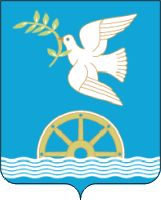 СОВЕТ СЕЛЬСКОГО ПОСЕЛЕНИЯ УДЕЛЬНО-ДУВАНЕЙСКИЙ СЕЛЬСОВЕТМУНИЦИПАЛЬНОГО РАЙОНА БЛАГОВЕЩЕНСКИЙ РАЙОНРЕСПУБЛИКИ  БАШКОРТОСТАН                                     XXV11№ п/пНаименование должностиДолжностной оклад (денежное вознаграждение), рубли1233. Администрация сельского поселения в составе муниципального района5 группа3.1.Глава муниципального образования131243.2.Глава администрации51703.3.Помощник главы администрации35983.4.Заместитель главы администрации35983.5.Управляющий делами35983.6.Специалист 1 категории (бухгалтер  1 категории, заведующий канцелярией, заведующий приемной, землеустроитель 1 категории, инженер 1 категории, инженер-программист 1 категории, инспектор 1 категории, ревизор 1 категории, экономист 1 категории, юрисконсульт 1 категории)26923.7.Специалист 2 категории (архивист  2 категории, бухгалтер 2 категории, землеустроитель 2 категории, инженер 2 категории, инспектор 2 категории, старший инспектор приемной, экономист 2 категории)25963.8.Специалист (бухгалтер,  землеустроитель, инженер, инспектор, инспектор приемной, экономист)24816 группа3.1.Глава муниципального образования123543.2.Глава администрации48113.3.Помощник главы администрации33233.4.Заместитель главы администрации33233.5.Управляющий делами33233.6.Специалист 1 категории (бухгалтер 1 категории, заведующий канцелярией, заведующий приемной, землеустроитель 1 категории, инженер 1 категории, инженер-программист 1 категории, инспектор 1 категории, ревизор 1 категории, экономист 1 категории, юрисконсульт 1 категории)26923.7.Специалист 2 категории (архивист  2 категории, бухгалтер 2 категории, землеустроитель 2 категории, инженер 2 категории, инспектор 2 категории, старший инспектор приемной, экономист 2 категории)25963.8.Специалист (бухгалтер, землеустроитель, инженер, инспектор, инспектор приемной, экономист)24817 группа3.1.Глава муниципального образования115313.2.Глава администрации44313.3.Помощник главы администрации30813.4.Заместитель главы администрации30813.5.Управляющий делами30813.6.Специалист 1 категории (бухгалтер  1 категории, заведующий канцелярией, заведующий приемной, землеустроитель 1 категории, инженер 1 категории, инженер-программист 1 категории, инспектор 1 категории, ревизор 1 категории, экономист категории, юрисконсульт 1 категории)26923.7.Специалист 2 категории (архивист  2 категории, бухгалтер 2 категории, землеустроитель 2 категории, инженер 2 категории, инспектор 2 категории, старший инспектор приемной, экономист 2 категории)25963.8.Специалист (бухгалтер,  землеустроитель, инженер, инспектор, инспектор приемной, экономист)24818 группа3.1.Глава муниципального образования102123.2.Глава администрации38193.3.Помощник главы администрации30813.4.Заместитель главы администрации30813.5.Управляющий делами30813.6.Специалист 1 категории (бухгалтер  1 категории, заведующий канцелярией, заведующий приемной, землеустроитель 1 категории, инженер 1 категории, инженер-программист 1 категории, инспектор 1 категории, ревизор 1 категории, экономист 1 категории, юрисконсульт 1 категории)26923.7.Специалист 2 категории (архивист  2 категории, бухгалтер 2 категории, землеустроитель 2 категории, инженер 2 категории, инспектор 2 категории, старший инспектор приемной, экономист 2 категории)25963.8.Специалист (бухгалтер,  землеустроитель, инженер, инспектор, инспектор приемной, экономист)24819 группа3.1.Глава муниципального образования96853.2.Глава администрации35763.3.Помощник главы администрации30813.4.Заместитель главы администрации30813.5.Управляющий делами30813.6.Специалист 1 категории (бухгалтер  1 категории, заведующий канцелярией, заведующий приемной, землеустроитель 1 категории, инженер 1 категории, инженер-программист 1 категории, инспектор 1 категории, ревизор 1 категории, экономист 1 категории, юрисконсульт 1 категории)26923.7.Специалист 2 категории (архивист  2 категории, бухгалтер 2 категории, землеустроитель 2 категории, инженер 2 категории, инспектор 2 категории, старший инспектор приемной, экономист 2 категории)25963.8.Специалист (бухгалтер, землеустроитель, инженер, инспектор, инспектор приемной, экономист)2481